                  SAVEZ MAŽORETKINJA I POM-PON TIMOVA HRVATSKE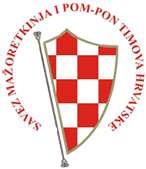 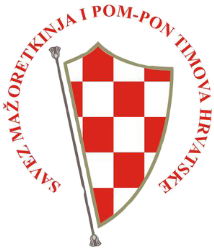                                              VG  MAJORETTE  FEST                                   Velika Gorica-Nedjelja, 12. 04. 2015.POPIS NATJECATELJA:TIM:GRAD/MJESTO:KAD/JUN/SEN              IME I PREZIME:DATUM ROĐENJA: